Evo ovako to izgleda na slikama! 
Ovaj HG530u 4 je rodjakov signal, ovo gdje pise no network access to je od TP-LINK-a, a ovaj MIKO to je signal TP-LINK-a!  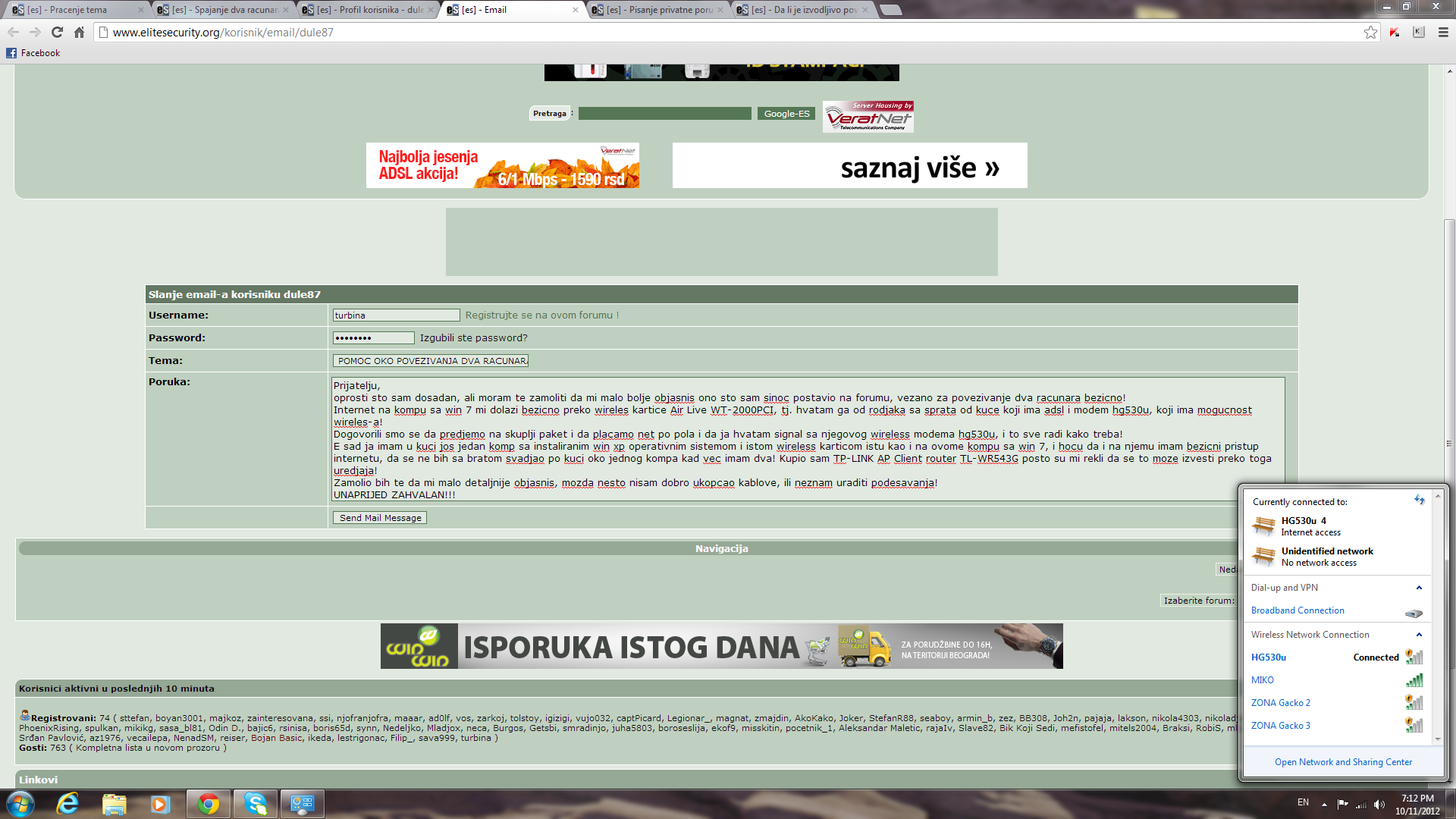 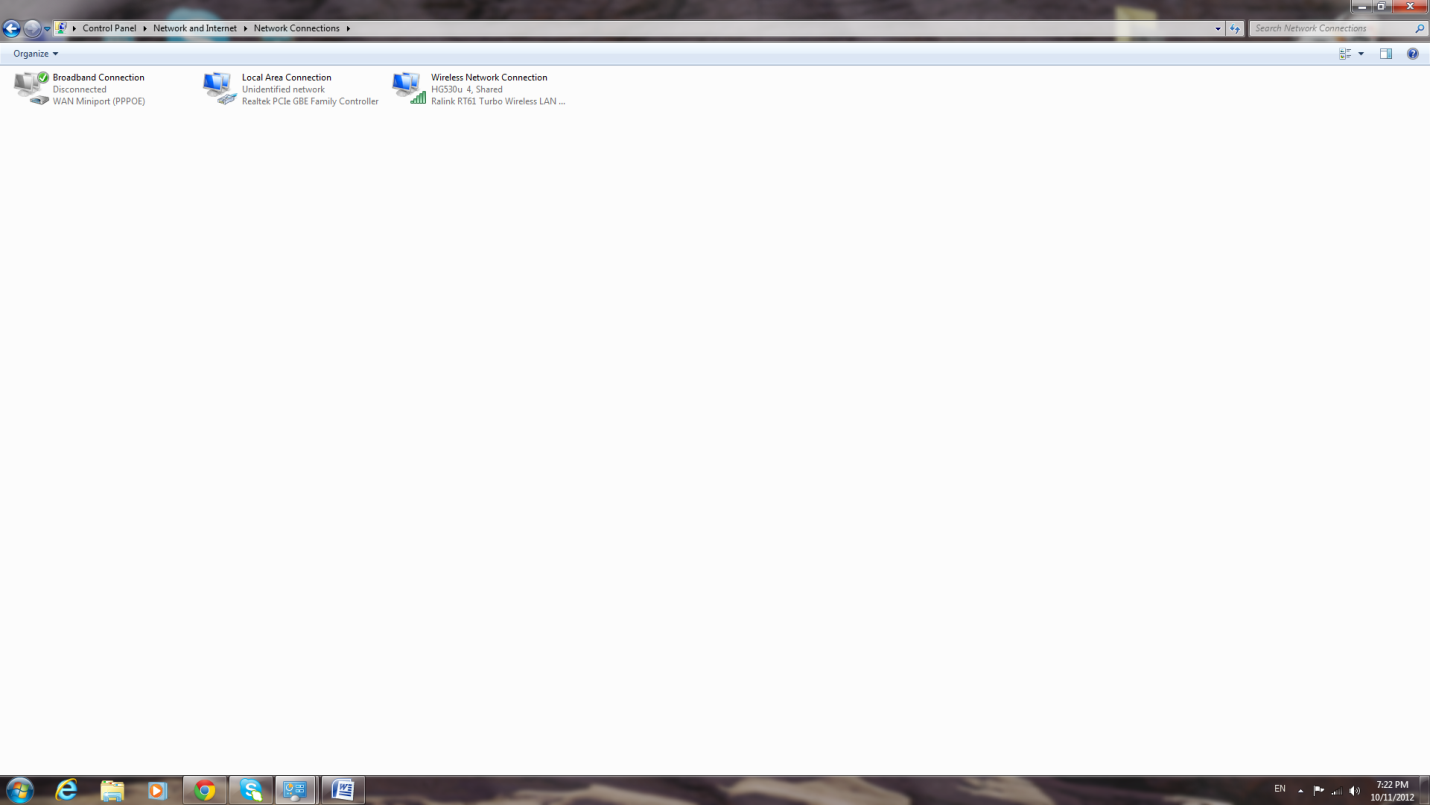 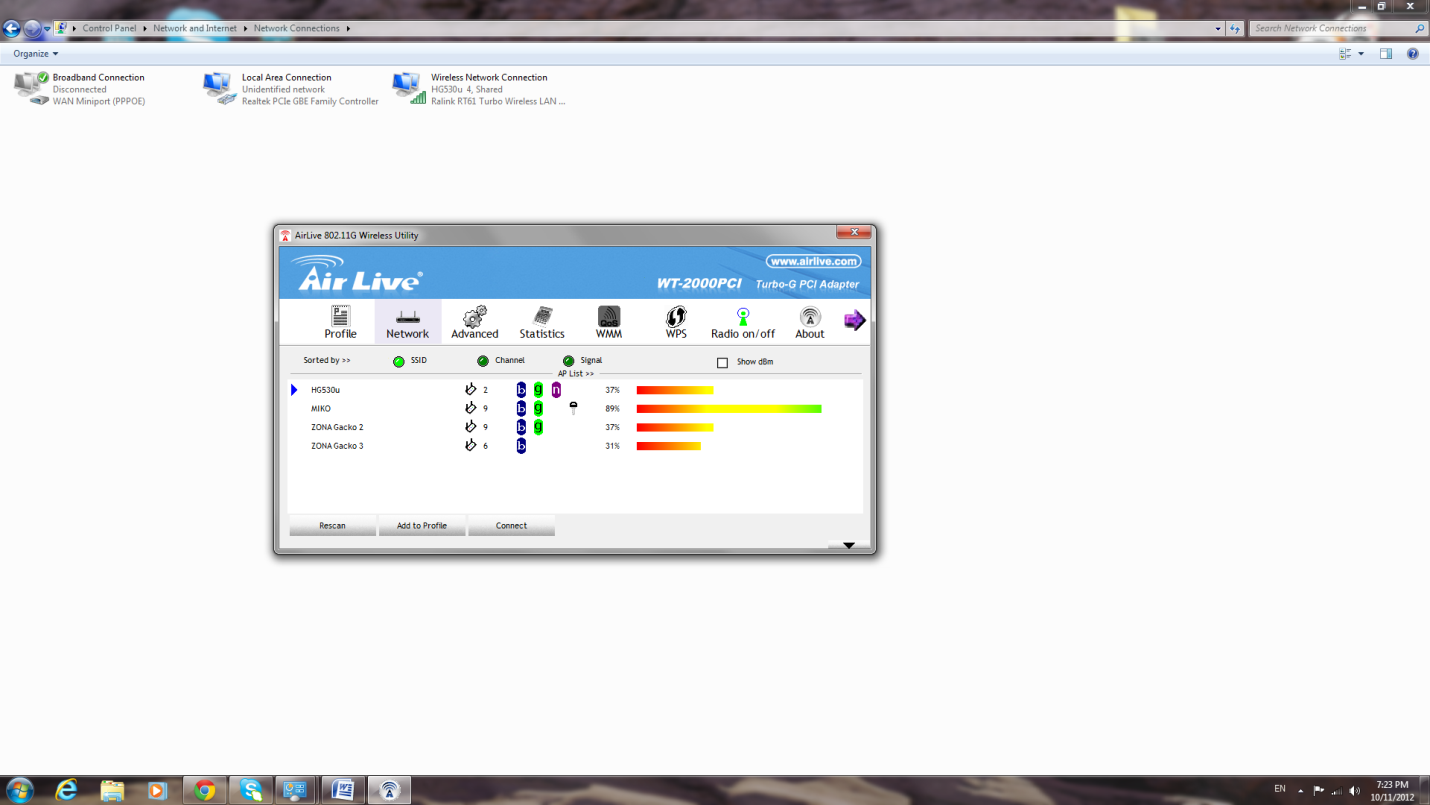 